WSSAAA 2016 Presentation: Building Community/Leadership Through AthleticsJeff Baines: Sumner High SchoolI Attention Getter Sumner HS VideoII IntroductionJeff (collage)Lombardi quote“:…I firmly believe that any man’s finest hour – his greatest fulfillment of all he holds dear – is that moment when he has worked his heart out in good cause and lies exhausted on the field of battle – victorious”Quick background16th year at SHS (11+ as AD/16 with athletics)27+ years in education (Math/PE)29 + years as a coach (FB, Softball, Baseball, Fastpitch, Track, Soccer)III Presentation OutlinedYou and your Why Got to start thereEric Thomas – “When you find your why, you find a way to make it happen.”Simon Sinek – “People don’t buy what you do, they buy why you do it.”Jeff’s WhyOne Word – IntentionalHome-Work-AP-AD-Person Energy for the job)Activity – Pick 3 words that best describe your why in the next 15 secondsQuestion: Do you operate with 1 or any of these in mind each day (something to think about) From you to the foundationServant Leadership TriangleWhy Athletics?My Passion – Something I loveEasy to Identify withGreat vehicle to teach character traits and 8 essentials *Ambassador for school to communityPotential to reach many (Young to old)Many athletes already possess leadership skills – draw it outThe Spartan Community: Groups to work with AthletesSumner Athletic Alliance (GRIT) - LastBe There – Show them how importantMotto each yearResources so they have all they needCoachesBe Role ModelParentsStudents BodyCommunityStaffBe a part of the programUpdate – schedules/happenings (twitter)Recognition by athletes (by sport and Alliance)Invite to activitiesInvolve in movement (Cancer month example)Baines Landhttps://twitter.com/YourESN/status/656137431310163968Reaching out and reminding – Baines Challenge of the WeekThank You collagePull it together = King 5 with Josh RileyEric Thomas videoQ & A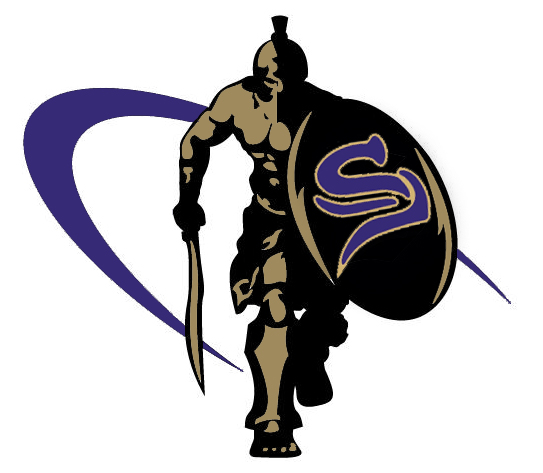 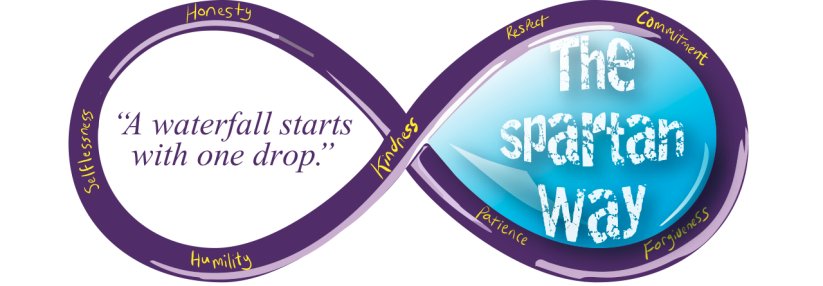 